				Отделение 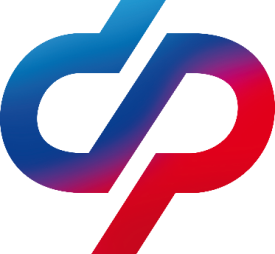 Фонда пенсионногои социального страхования РФпо Забайкальскому краю___________________________________________________				 ПРЕСС-РЕЛИЗБолее 1,6 тысяч работающих жительниц Забайкальского края получили пособие по беременности и родам в 2023 году С начала года региональное Отделение Социального фонда России выплатило1630 пособий по беременности и родам работающим мамам. Им было перечислено свыше 263 миллионов  рублей.Размер пособия зависит от заработка женщины, сложности родов и некоторых других факторов. Минимальная сумма для работающих мам установлена на уровне 74 757 рублей. Максимальная выплата составляет 530 976 рублей. Данная сумма предоставляется при условии длительного отпуска по беременности (до 194 дней) и сложных родов. Например, при появлении сразу двух или трех детей. Сумма выплачивается разово за весь период отпуска.Страховое пособие также предоставляется в случае усыновления ребенка. Максимальная продолжительность такого отпуска — 70 дней после дня рождения его рождения или 110 дней после рождения двух усыновленных детей. Выплата рассчитывается с момента усыновления.По всем вопросам назначения и выплаты пособия по беременности и родам граждане могут обращаться в центр дистанционного обслуживания ОСФР по Забайкальскому краю по телефону8-800-2000-702 (звонок бесплатный). 